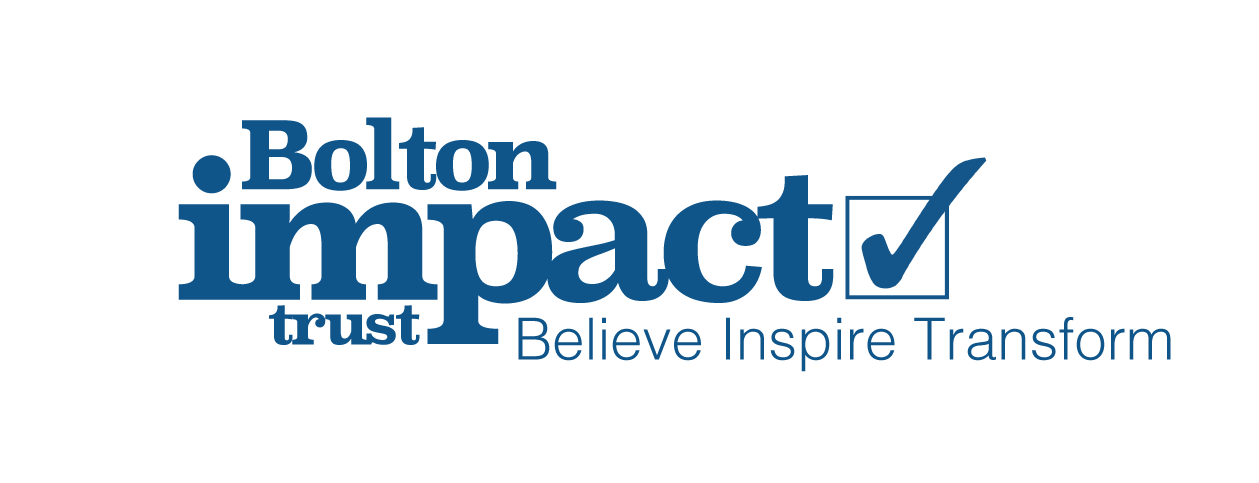 Bolton Impact Trust Consent for using staff photosAt The Bolton Impact Trust we would like your consent in order to take and use your photo in the ways described below. If you’re not happy for us to do this, that’s no problem – we will accommodate your preferences. If you initially give consent and then wish to withdraw it at any time, please inform your academy in writing. This should be addressed to the Office Supervisor in your academy or team. Please be aware this consent will remain in force for the whole of your time at Bolton Impact Trust Photographs used on permanent displays and/or in marketing materials may be kept for a reasonable time after you have left trust.Please tick the relevant box(es) below, sign and return this form to your academy/trust office.Why are we asking for your consent?You may be aware that there are new data protection rules. To ensure we are meeting the new requirements, we need to seek your consent for some of the ways we use information about you. We would appreciate you taking the time to give consent, as we really value being able to use the information in the ways listed above.Staff Name: ______________________________________Staff signature: ___________________________________Date: ________________________________I am happy for the school to use my photo in displays in the academy or trustI am happy for the school to use my photo on the academy/trust website  I am happy for the school to use my photo in the academy/trust newsletterI am happy for the school to use my photo in social media, including Twitter, Facebook and InstagramI am happy for the school to share my photo for use in the mediaI am happy for the school to film me teachingI am NOT happy for the school to use my personal data for any of the above purposes